PANGANI POST MOCK EXAMINATION 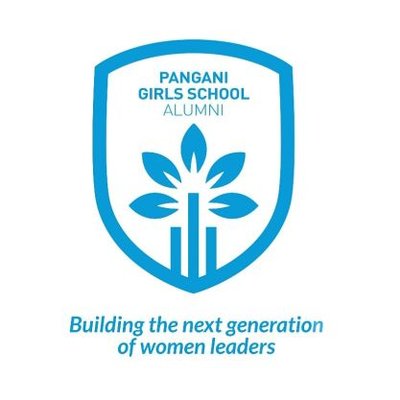 2022NAME: ……………………………………..ADM NO.:………CLASS ………SIGNATURE:…………………...DATE:………………TEACHER…………..PANGANI POST MOCKSECTION 1READING ALOUDCARD ALa pandémie a mis en évidence la dépendance de l’Afrique à l’égard de l’étranger : 90 % des médicaments du continent sont importés. Ce qui laisse un boulevard pour développer l’industrie pharmaceutique locale. Dans un contexte où seulement 4,4 % de la population du continent est entièrement vaccinée contre le coronavirus, les gouvernements africains, soutenus par les entreprises locales et les militants de la santé, soulignent la nécessité de développer la production de médicaments sur place. Au regard de la situation actuelle, cela ouvre des opportunités d’investissement de plusieurs milliards de dollars pour l’industrie pharmaceutique en Afrique au 20eme siècle.PANGANI POST MOCKSECTION 1 READING ALOUDCARD BLes connaissances scientifiques n’ont fait que s’affiner et le constat est clair : ce sont les activités humaines qui rajoutent des gaz à effet de serre, et ceux-ci piègent de la chaleur. Cette dernière s’accumule, devient  responsable du réchauffement des océans, de la fonte généralisée des glaces et affecte le vivant. Sur la terre comme sous la mer. Par rapport à la fin du 19eme siècle, nous en sommes à 1,1 dégrée de réchauffement.  Oui, nous estimons qu’il est du à l’influence humaine : 80% à 90% proviennent des énergies fossiles, pétrole, charbon, gaz de la déforestation, de la destruction de zones humides, du méthane issu de l’élevage des ruminants … la conséquence, ce sont des événements extrêmes, plus fréquents et plus intenses,  des torrentielles et des sécheresses, ici et partout. PANGANI POST MOCKSECTION IIEXPOSEINSTRUCTIONS TO CANDIDATESYou will talk on the topic given overleaf.You will have ten minutes to prepare for the task.You will have two minutes to talk about the topicPANGANI POST MOCKSECTION IIEXPOSEINSTRUCTIONS TO CANDIDATESYou will talk on the topic given overleaf.You will have ten minutes to prepare for the task.You will have two minutes to talk about the topicCARD AA votre avis, faut-il toujours faire de longues études pour avoir un bon métier?CARD BVotre vie sera-t-elle différente de votre vie d’aujourd’hui ?  Pourquoi ?PANGANI POST MOCKSECTION IIEXPOSEINSTRUCTIONS TO CANDIDATESYou will talk on the topic given overleaf.You will have ten minutes to prepare for the task.You will have two minutes to talk about the topicPANGANI POST MOCKSECTION IIEXPOSEINSTRUCTIONS TO CANDIDATESYou will talk on the topic given overleaf.You will have ten minutes to prepare for the task.You will have two minutes to talk about the topic CARD CA votre avis, faut-il avoir plus d’une télévision dans une famille ? Pourquoi ? CARD DA votre avis, le téléphone portable peut-il être dangereux ? Pourquoi ? 